FORT PATRIOTS BASKETBALL SCHEDULE 2020-2021“Home of the Defending Boys and Girls Champion”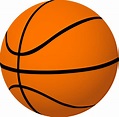 Date	           Day		     Opponent			Time		    Location 2/5/21          Fri.                    Richards                       5:30		    Richards2/10/21        Weds                 East Col                       5:30	   	      Home2/12/21        Fri.	               Double Ch.	           5:30	 	      Away2/17/21        Weds.                Baker (girls) B          	 5:30		     Home				     Veterans (girls) A           7:00 	                Home  	     *No boys game on 2/17/202. Girls only*                2/19/21        Fri.	               Midland                     	 5:30                  Home2/24/21        Weds.		     Harris Co                    	 5:30                  Away2/26/21        Fri.                    Rothschild                     5:30 	    	     Home*The updates to the schedule are highlighted Athletic Director- Shanakie Ward